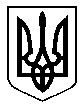 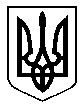 ПАВЛОГРАДСЬКА МІСЬКА РАДАВИКОНАВЧИЙ КОМІТЕТР І Ш Е Н Н Я22.04.2020р.		                м. Павлоград					№ 269Про стан захворюваності населення м. Павлоградана туберкульозВідповідно до ст. 32 Закону Україні «Про місцеве самоврядування в Україні», Закону України «Про боротьбу з захворюванням на туберкульоз», міської програми «Здоров’я павлоградців на 2015-2019 роки», затвердженої рішенням сесії Павлоградської міської ради від 23.12.2014 року № 1463-49/VI, заслухавши доповідь начальника відділу охорони здоров’я Павлогралської міської ради Дейнеженко Ю.С., виконавчий комітет Павлоградської міської ради відмічає, що в місті проводиться активна робота по боротьбі з захворюванням населення м. Павлограда на туберкульоз.У 2019 році стаціонарна фтизіатрична допомога пацієнтам надавалась у відділеннях №14 та №15 КП «ДОКЛПО «Фтизіатрія» ДОР» загальною кількістю ліжок - 130, як розташовані в м. Павлограді по вул. Зеленій 10.За підсумками 2019 року на туберкульоз захворіло 66 мешканців                     м. Павлограда. Високий рівень захворюваності супроводжується високим рівнем інфікування населення ВІЛ-інфекцією та широкою розповсюдженістю первинного зараження мультирезистентним туберкульозом.Проводяться заходи по притягненню до примусового лікування хворих на соціально небезпечні форми туберкульозу. Здійснюється активна співпраця з Павлоградським міським відділом поліції, Павлоградським міськрайонним судом. В минулому році на примусове лікування направлено 2-х хворих на туберкульоз, по яким мається позитивне рішення суду.Медичними працівниками здійснюється активна санітарно-просвітницька робота з населенням, проводяться прямі ефіри у місцевих ЗМІ, вуличні акції, тощо.Сильно змінилась соціальна структура захворюваності. Так найбільша кількість захворівших це працюючи особи – 45,5%, не працюючі працездатного віку – 40,9%, пенсіонери – 4,5%. Відсоток охоплення лікування АРВ-терапією пацієнтів з ко-інфекцією ТБ+ВІЛ, за підсумками 2019 року, збільшився до рівня 90%.Спостерігається зниження кількості пацієнтів, які самостійно перервали лікування, у 2019 році – 5 осіб (2018 рік – 12). Цьому сприяє активна робота громадських організацій, здійснюється соціальна допомога продуктовими наборами за рахунок міського бюджету. Громадською організацією ЛЖВ надається адресна соціальна допомога, яка охопила 102 пацієнта.Міська програма «Здоров’я павлоградців на 2015-2019 роки» продовжує фінансування заходів, направлених на боротьбу з туберкульозом. Так на придбання туберкуліну та витратних матеріалів профінансовано 795 тис.          781 грн., тестування населення на ВІЛ та опортуністичні інфекції – 195 тис. грн., придбання санітарно-просвітницьких матеріалів 1,5 тис. грн., придбання посуду для збору мокротиння для проведення досліджень – 500 грн. З метою стабілізації епідеміологічної ситуації з туберкульозу в місті Павлограді виконавчий комітет Павлоградської міської радиВИРШИВ:Керівникам служб та підприємств всіх форм власності: не допускати прийом на роботу працівників, які не пройшли попередній профілактичний медичний огляд, в т.ч. профілактичного огляду на туберкульоз.Термін виконання – постійнозабезпечити своєчасне проходження періодичних профілактичних медичних оглядів на туберкульоз визначених законом категорій робітників підпорядкованих об’єктів.Термін виконання – 1 раз на рікне допускати до вселення в гуртожитки та модульне містечко для внутрішньо-переміщених осіб без флюорографічного обстеження на туберкульоз.Термін виконання – постійнозвернути особливу увагу на проходження профілактичних оглядів внутрішньо-переміщених осіб та працівників, які за родом своєї діяльності перебувають в умовах масового скупчення людей.Термін виконання – постійноКерівникам лікувально-профілактичних закладів міста забезпечити своєчасність та повноту проведення профілактичних медичних оглядів на туберкульоз.Термін виконання – постійно  КНП «Центр первинної медико-санітарної допомоги м. Павлограда» (Дуднікова) 1) забезпечити своєчасне виявлення, направлення та амбулаторне контрольоване лікування туберкульозу.Термін виконання – постійно2) продовжити санітарно-просвітницькі заходи щодо боротьби з туберкульозом серед населення міста Павлограда.Термін виконання – постійно КНП «Павлоградська міська лікарня №1» (Олійник),                              КНП «Павлоградська лікарня інтенсивного лікування» ПМР (Жицька), забезпечити консультуванням вузькими фахівцями пацієнтів клініко-діагностичного відділення №6 КП «ДОКЛПО «Фтизіатрія» ДОР».Термін виконання – постійноКНП «Центр первинної медико-санітарної допомоги м. Павлограда» (Дуднікова), КНП «Павлоградський пологовий будинок» (Куцевол), вжити заходів щодо своєчасного проведення та 100% охоплення щепленням проти туберкульозу дитячого населення, анкетування населення, туберкулінодіагностикою, флюорографічним обстеженням, здійснювати аналіз їх виконання. Звертати особливу увагу при наданні медичної допомоги групам медичного та соціального ризику.Термін виконання – постійноКНП «Павлоградська міська лікарня №1» (Олійник) вжити заходів, щодо своєчасного обстеження ВІЛ-інфікованих пацієнтів та хворих на СНІД, взяття їх на облік та призначення необхідного лікування з метою профілактики розвитку опортуністичних інфекцій, призначення АРВ-терапії.Термін виконання – постійно Відділу охорони здоров’я (Дейнеженко), фінансовому управлінню (Роїк), КНП «Центр первинної медико-санітарної допомоги м. Павлограда» (Дуднікова), КП «ДОКЛПО «Фтизіатрія» ДОР» (Бордюг - за згодою) продовжити соціальну програму з видачі продуктових наборів особам, які знаходяться в підтримувальній фазі лікування, за рахунок коштів міського бюджету з метою формування прихильності до безперервного прийому протитуберкульозних препаратів.Термін виконання – постійноРекомендувати ВСП «Павлоградський міськрайонний відділ лабораторних досліджень ДУ «ДОЛЦ МОЗ України» (Руденок) проводити аналіз епідемічної ситуації з захворюваності на туберкульоз.Термін виконання – щоквартально Рекомендувати КП «ДОКЛПО «Фтизіатрія» ДОР» (Бордюг):продовжити активну роботу з залучення хворих на туберкульоз з бактеріовиділенням до примусового лікування за рішенням суду. Осіб, які не виділяють мікобактерії, залучати за допомогою співробітників Павлоградського міського відділу поліції;Термін виконання – постійнопосилити роботу щодо забезпечення санаторно-курортним лікуванням дітей та підлітків, які перебувають на обліку з приводу тубінфікування або з вогнищ туберкульозу;Термін виконання – постійнозабезпечити контроль за лікуванням над пацієнтами, які знаходяться на амбулаторному лікуванні.Термін виконання – постійно Рекомендувати Павлоградському міському відділу поліції ГУНП України в Дніпропетровській області (Сердюк):забезпечити виконання законодавства з залучення до лікування хворих за рішенням суду та за зверненням керівництв клініко-діагностичного  відділення №6 КП «ДОКЛПО «Фтизіатрія» ДОР».Термін виконання – постійнозабезпечити роздільне перебування хворих на туберкульоз в ізоляторах тимчасового утримання, у приймальнику-розподільнику, при етапуванні осіб, що знаходяться під слідством. Своєчасно проводити поточну та заключну дезінфекцію в зазначених приміщеннях.Термін виконання – постійнозабезпечити специфічне протитуберкульозне лікування по рекомендації фтизіатра особам, які знаходяться в ізоляторі тимчасового утримання та приймальнику-розподільнику.Термін виконання – постійноСлужбі у справах дітей (Данильчук), Центру соціальних служб для сім’ї, дітей та молоді (Вільхова) забезпечити оформлення неповнолітніх дітей, батьки яких хворі на туберкульоз і ухиляються від виконання батьківських обов’язків, до спеціалізованих та учбових закладів, сприяти роботі медичних працівників щодо лікування сімей, які перебувають у складних життєвих обставинах.Термін виконання – протягом 2020 рокуВідділу освіти (Дем’яненко):забезпечити подальше функціонування санаторних груп в дошкільних навчальних закладах №5 та №8 з безкоштовним харчуванням та утриманням дітей.Термін виконання – протягом 2020 рокуз метою профілактики захворювання на туберкульоз проводити санітарно-просвітницькі заходи щодо попередження захворюваності на туберкульоз та інші соціальні захворювання в учбових закладах міста, у т.ч. написання диктантів.Термін виконання – протягом 2020 рокуРекомендувати громадській організації «Червоний Хрест»  (Ізюмська), «Клініці дружній до молоді» КНП «Павлоградська міська лікарня №1» (Лупова) продовжити надавати психологічну допомогу хворим на туберкульоз в підтримувальній фазі.Термін виконання – протягом 2020 рокуВідділу реєстрації та обліку громадян (Гребенюк), керівникам підприємств та служб всіх форм власності забезпечити першочергове надання ізольованої житлової площі хворим на туберкульоз, згідно з діючим житловим законодавством України.Термін виконання – протягом 2020 року Відділу з питань регіональної політики (Кашталян) через засоби масової інформації сприяти позитивному іміджу вакцинопрофілактики, туберкулінодіагностики, флюорографічного дослідження, анкетування своєчасного звернення до медичних спеціалістів.Термін виконання - постійноРекомендувати КЗ «Павлоградський медичний коледж» ДОР» (Демиденко) організувати спільно з медичними працівниками, дружніх до молоді та інших закладів охорони здоров'я  санітарно-просвітницьку діяльність волонтерів з питань пропаганди здорового способу життя.Відділу охорони здоров’я (Дейнеженко): продовжити проведення засідання міських штабів з протидії туберкульозу та ВІЛ-інфекції/СНІДу;Термін виконання – постійнопродовжити санітарно-просвітницьку роботу серед населення з метою профілактики захворюваності на туберкульоз, ВІЛ/СНІД, шляхом розповсюдження соціальної реклами, проведення інформаційних кампаній.Термін виконання – постійноКП «ПТРК» (Керімов) залучати наявні інформаційні можливості для проведення санітарно-просвітницьких заходів серед населення, стосовно профілактики соціально-небезпечних захворювань. Термін виконання – протягом 2020 року  Визнати таким, що втратило чинність рішення виконкому від 24.04.2019 року №308 «Про стан захворюваності населення м. Павлограда на туберкульоз».Координацію роботи щодо виконання даного рішення покласти на відділ охорони здоров’я (Дейнеженко), контроль – на заступника міського голови з питань діяльності виконавчих органів ради Пацко С.Г.    Міський голова                                                                            А.О. Вершина